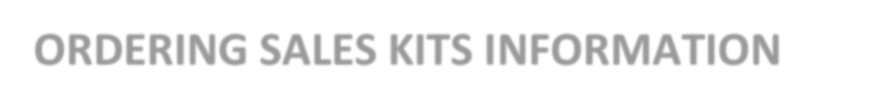 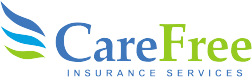 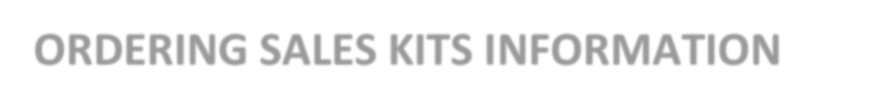 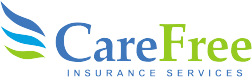 Clear Spring Sales KitsLogin to https://csh.evolvenxt.comSelect Shopping Cart on the left navigation.  As you review the items in the cart, note the following:Materials include:Enrollment Kits - Marketing and required documents needed to complete an enrollment Evidence of CoverageLeave Behind Brochure - Overview of Clear Spring Health and high-level product offering Forms - Pre-Enrollment Checklist, Scope of Appointment, Attestation of Eligibility, and  Enrollment Form Placemats - Side-by-side brochure with high level benefit comparison of the plan offerings in each state Summary of BenefitsEnrollment Kits, Placemats and Leave Behind brochures are available for shipment while other materials are available via download (PDF).